Girl Guides Smile Maker – 街頭藝術（Graffiti）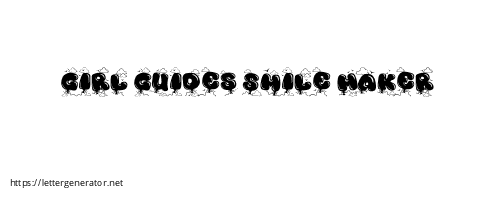 時至今日，塗鴉逐漸獲認同為街頭藝術，一改以往予人破壞秩序的非法行為感覺。是次活動與本地藝術家Smile Maker 合作，讓女童軍會員及家長認識街頭藝術文化，並學習塗鴉技巧。女童軍會員和家長可以透過一連串工作坊和實際塗鴉，一起正面認識塗鴉文化，促進家庭關係之餘亦能粉飾外牆。日期：2018年3月3日至2018年3月24日地點：鄧肇堅男女童軍中心及梁省德海上活動中心服飾：戶外制服費用：HKD50 + HKD50按金 (出席所有課節者可退回按金)截止日期：2018年2月23日Smile Maker 簡介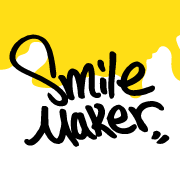 香港本地藝術團隊－Smile Maker，相信藝術能令我們的心靈和生活變得更美好。運用牆壁上的作品去傳遞正能量，向我們社會給一份微笑。“ 愛藝術，也愛看你的微笑。”作品包括「塗出薄扶林村 ThisWay!!」和「鐵閘塗鴉街頭藝術計劃」。作品圖片可參看附頁。其他作品可瀏覽https://www.facebook.com/smilemaker.hk/活動資料參加資格及名額活動詳情報名辦法領袖可透過下列三種方式遞交報名表，本活動不接受電話、傳真報名，所有報名均以收妥表格為準。如報名人數過多，將以先到先得方式處理，額滿即止。如報名資料不齊全，報名將不獲受理。報名須知領袖請填妥報名表格並連同劃線支票，抬頭請寫「香港女童軍總會」，交回九龍加士居道8號 香港女童軍總會（課程/活動登記處）收。支票背面寫上隊號及活動名稱。本活動不接受電話及傳真報名，所有報名均以收妥表格及支票為準。如報名資料不齊全，報名將不會受理。活動報名結果會透過網上公佈，請自行瀏覽總會網頁(www.hkgga.org.hk)，網頁逢星期三及五更新。如不獲接納者，將不作另行通知。報名一經接納，不得更改參加者名字。除因天氣惡劣或報名人數不足而取消外，所繳交的款項不會退回。惡劣天氣安排以當天課程開始前兩小時由香港天文台發出之天氣報告為準，詳情請參閱香港女童軍總會網頁內之惡劣天氣下安排。查詢如有疑問，歡迎經電郵(bruce.wong@hkgga.org.hk)或電話(2359-6837)聯絡職員黃先生。附頁 – Smile Maker 作品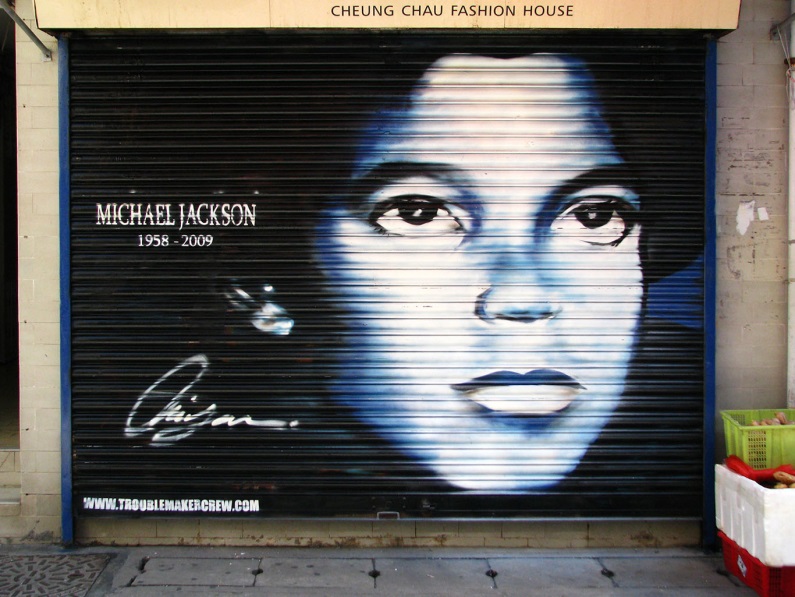 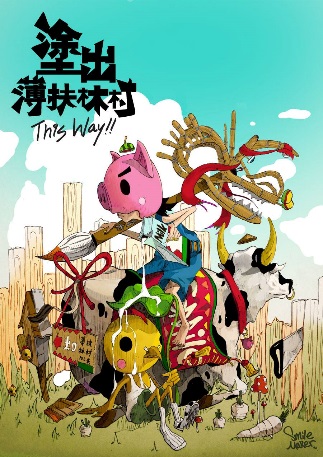 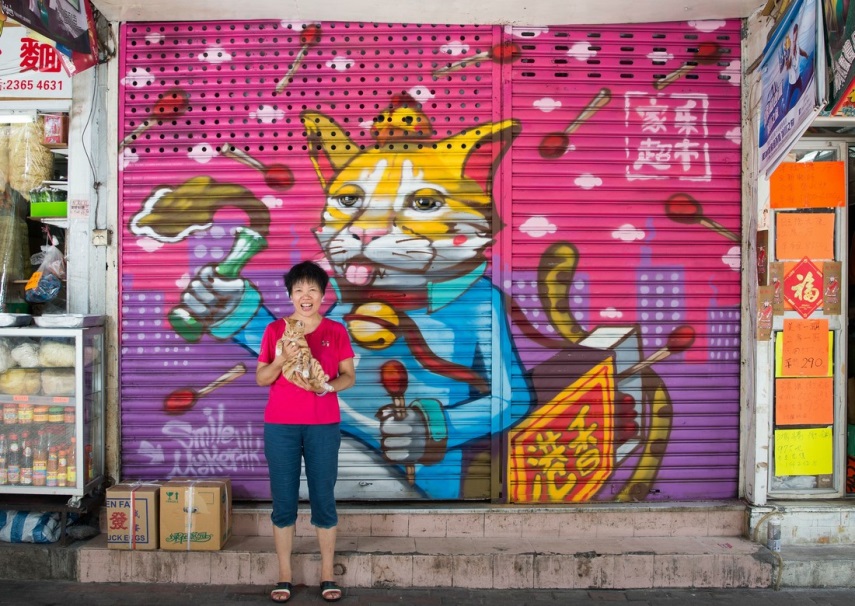 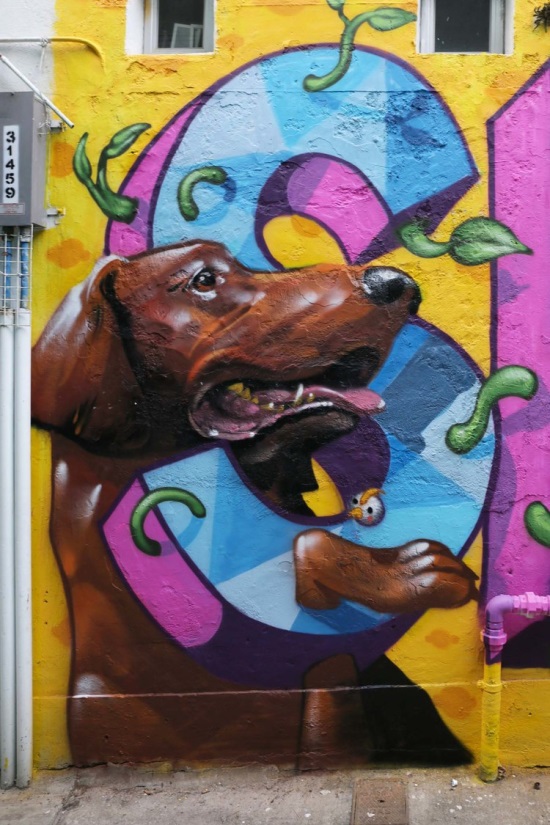 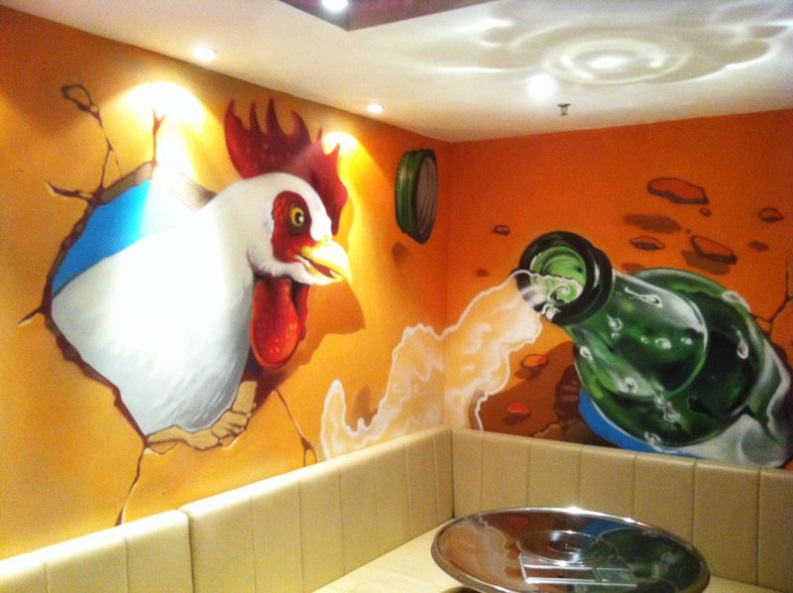 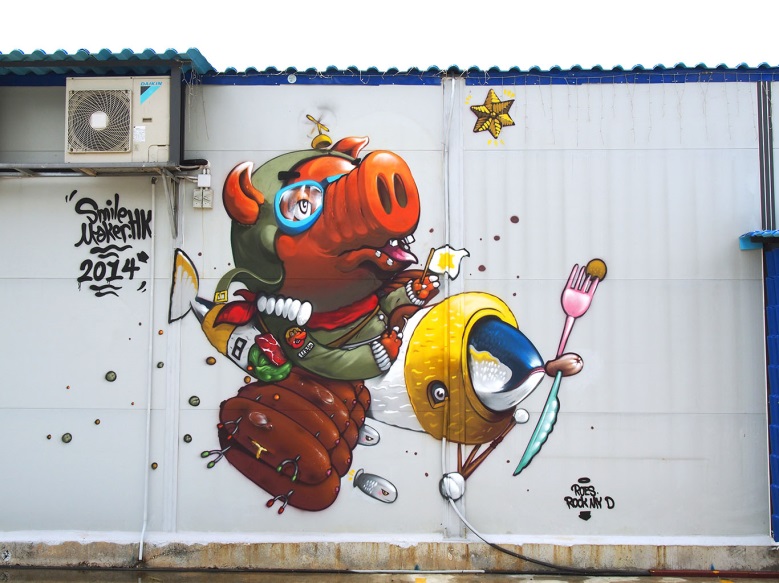 主辦機構：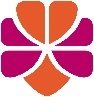 合辦機構：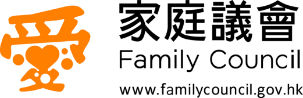 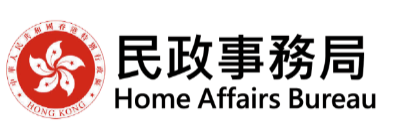 班別編號參加資格名額A青年班12-23歲的女童軍／深資女童軍30B青年班12-23歲的女童軍／深資女童軍30C親子班8歲或以上的小女童軍／女童軍 + 1-2名家長 或領袖 + 1-2名8歲或以上的子女20-30D親子班8歲或以上的小女童軍／女童軍 + 1-2名家長 或領袖 + 1-2名8歲或以上的子女20-30節數內容地點班別編號班別編號班別編號班別編號節數內容地點ABCD第一節(2小時)塗鴉知識、簽名練習鄧肇堅男女童軍中心1樓禮堂及有蓋操場日期：3/3/2018時間：10:00–12:00日期：3/3/2018時間：10:00–12:00日期：3/3/2018時間：14:00–16:00日期：3/3/2018時間：14:00–16:00第二節(2小時) 及第三節(2小時)泡泡字、塗鴉練習、構圖準備鄧肇堅男女童軍中心1樓禮堂及有蓋操場日期：17/3/2018時間：9:00-11:00及11:15–13:15日期：17/3/2018時間：9:00-11:00及11:15–13:15日期：17/3/2018時間：14:00-16:00及 16:15- 18:15日期：17/3/2018時間：14:00-16:00及 16:15- 18:15第四節(2.5小時)營地塗鴉集散地點：九龍塘站D出口地面活動地點：梁省德海上活動中心日期：24/3/2018A+C班集散時間：10:00、2:30活動時間：11:00 - 13:30B+D班集散時間：12:00、17:30活動時間：13:00 - 16:30日期：24/3/2018A+C班集散時間：10:00、2:30活動時間：11:00 - 13:30B+D班集散時間：12:00、17:30活動時間：13:00 - 16:30日期：24/3/2018A+C班集散時間：10:00、2:30活動時間：11:00 - 13:30B+D班集散時間：12:00、17:30活動時間：13:00 - 16:30日期：24/3/2018A+C班集散時間：10:00、2:30活動時間：11:00 - 13:30B+D班集散時間：12:00、17:30活動時間：13:00 - 16:30遞交報名表方法遞交報名表地址付款方式A. 親身遞交香港女童軍總會（九龍加士居道8號）支票B. 郵遞香港女童軍總會（九龍加士居道8號）支票C. 網上透過網上系統申請課程及支付費用信用卡